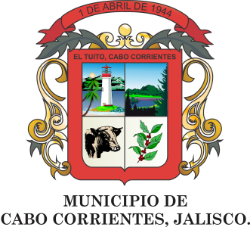 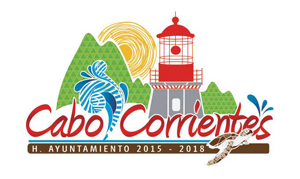 AGENDA PRESIDENCIAL MAYO 2018AGENDA PRESIDENCIAL MAYO 2018AGENDA PRESIDENCIAL MAYO 2018AGENDA PRESIDENCIAL MAYO 2018AGENDA PRESIDENCIAL MAYO 2018AGENDA PRESIDENCIAL MAYO 2018AGENDA PRESIDENCIAL MAYO 2018LUNESMARTESMIERCOLESJUEVESVIERNESSABADODOMINGO1 Audiencias Ciudadanas2 Audiencias Ciudadanas3 Audiencias Ciudadanas4 Reunión Ciudadanas 567 Reunión con los habitantes de Agua Caliente.8 Audiencias Ciudadanas 9 Audiencias Ciudadanas10 Reunión con los habitantes de la localidad de  Ixtlahuahuey11 Audiencias  Ciudadanas121314 Audiencias Ciudadanas15 Reunión con los habitantes de la  localidad del Refugio Suchitlan16 Audiencias Ciudadanas17 Audiencias Ciudadanas18 Audiencias Ciudadanas192021 Audiencias Ciudadanas22  Audiencias Ciudadanas23 Reunión con los habitantes de la localidad de  Ipala24 Audiencias Ciudadanas25 Audiencias Ciudadanas262728 Audiencias Ciudadanas29 Audiencias Ciudadanas30 Audiencias Ciudadanas31 Audiencias Ciudadanas